MODEL：(F)OLDING SERIES					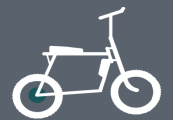 标题：     FOLDING EBIKE KIT 16/20INCH 250WWe want to pursue folding ebike minimalist, classic and functional style.LVCO electric bike system including motor, battery, controller, display, cable and other accessories. we provide complete kit that including everything you need to convert your bike into an ebike. The most simple makes the best ebike.CONTROLLER INTERGRATED 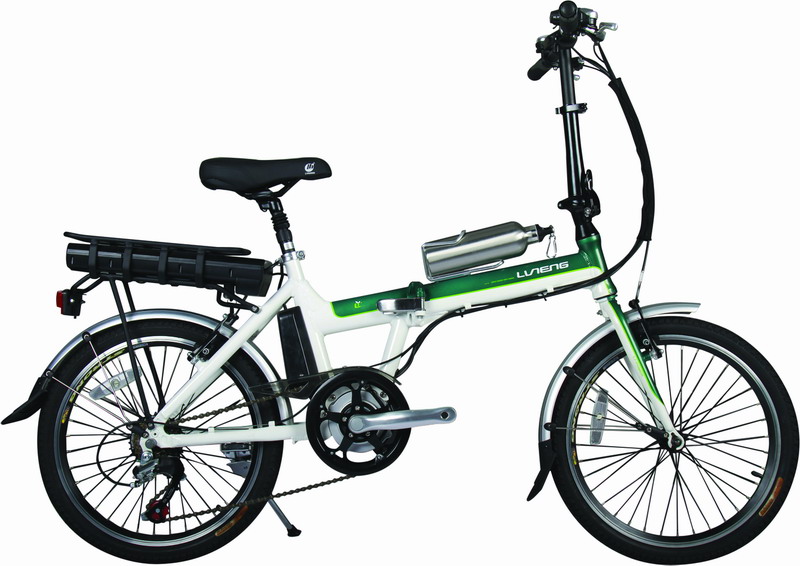 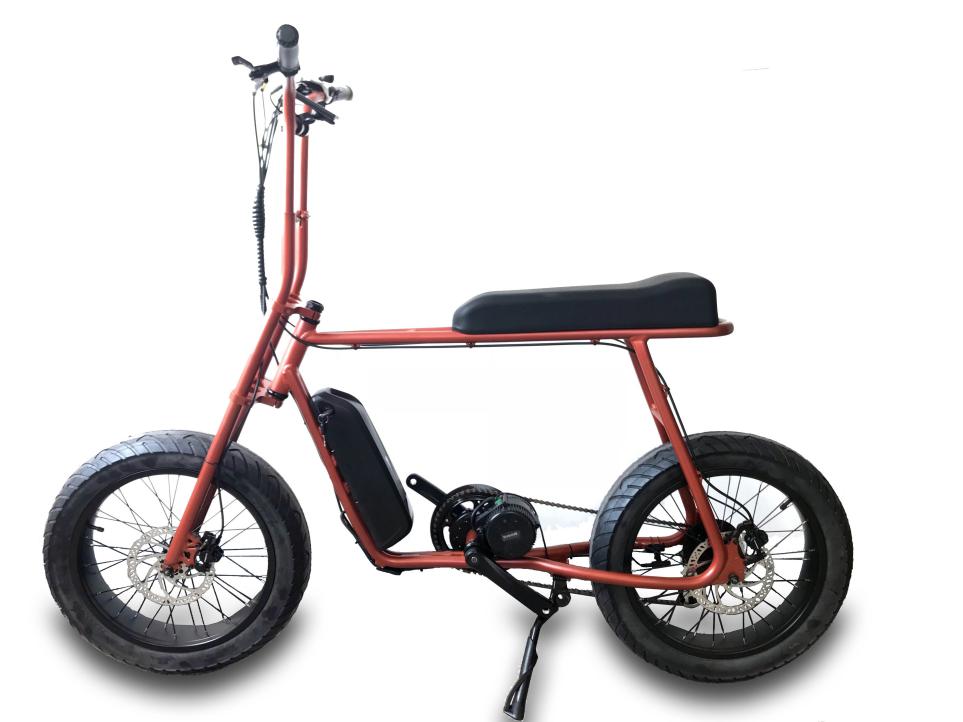 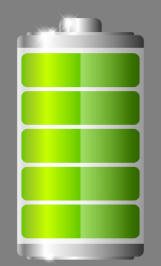 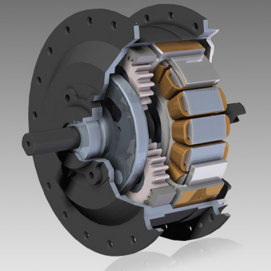 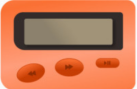 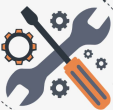 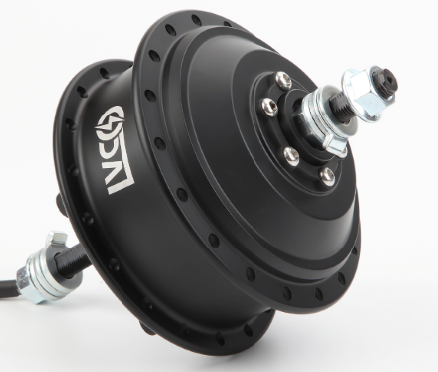 HB08F FRONT 36V 250Wbrushless geared 36V/48V 250W/350W electric bike motor, which is 42N.m. The rated speed of this motor is 25 km/h, which is comply with the road legal of most countries.CONTROLLER 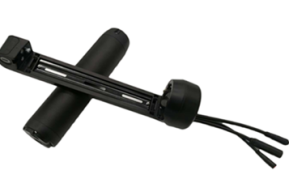 Controller build-in 36V 14A 6 mosfet reinforce power brushless controller with Multiple functions features,sine wave and square wave for option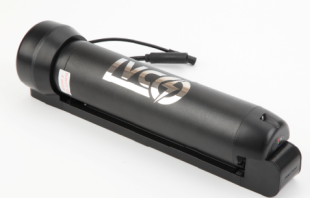 Battery HT battery 7AhBranded 18650 cell lithium battery with high-quality BMS,RACK Type,Downtube and customized naked bag for option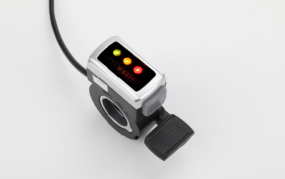 Throttle with button DX16